Codes (leave blank for Present)   NON-PASSERINES		             Code   No.         NON-PASSERINES		               Code   No.    	    PASSERINES	                                 Code  No.Species in italics are historical records <1970 and may no longer be seen. Some of the water birds have only been recorded from the Sturt River Flood Control Dam which is surrounded by but not in the park.If Species in BOLD are seen a “Rare Bird Record Report” should be submitted.IT IS IMPORTANT THAT ONLY BIRDS SEEN WITHIN THIS SUBURB ARE RECORDED ON THIS LIST.  IF YOU SEE BIRDS OUTSIDE THE SUBURB PLEASE MARK ACCORDINGLY OR PREFERABLY USE A SEPARATE LIST.Please return this sheet on completion to Birds SA Database Co-ordinator (Brian Blaylock) for inclusion in the database.Email to: secretary@birdssa.asn.au or post to: Birds SA c/- SA Museum, North Terrace, Adelaide, SA, 5000STURT GORGE RECREATION PARK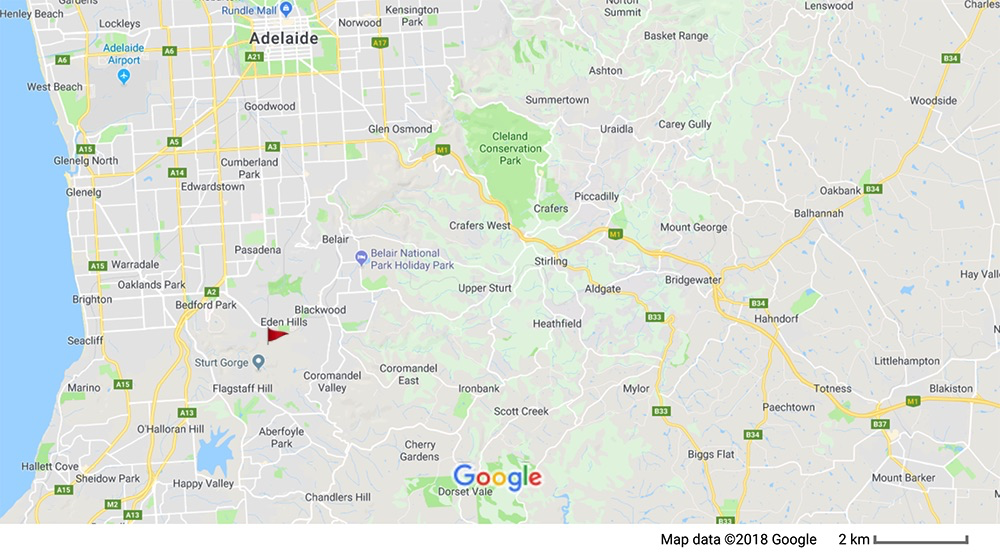 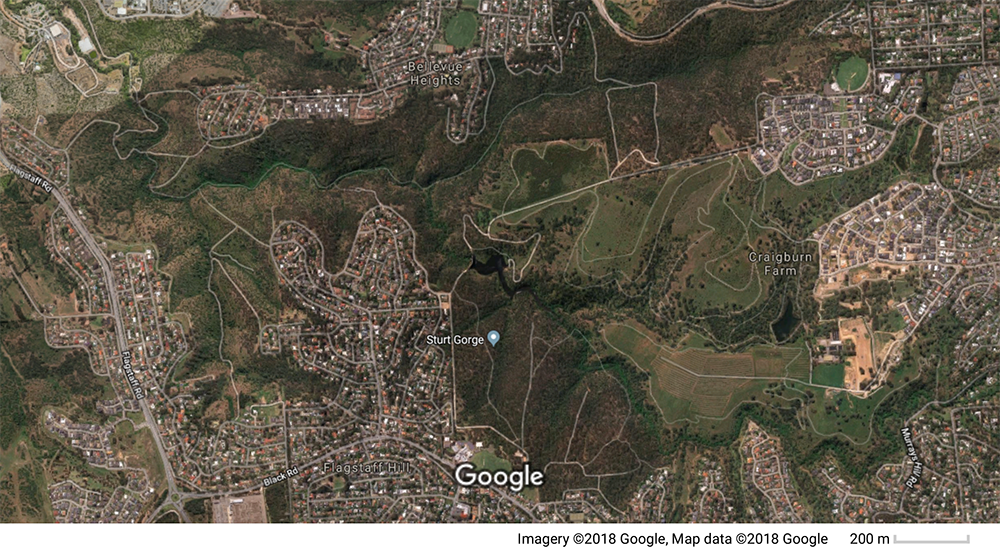 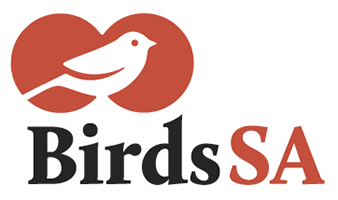           birdssa.asn.auChecklist forSTURT GORGE RECREATION PARKChecklist forSTURT GORGE RECREATION PARKChecklist forSTURT GORGE RECREATION PARKChecklist forSTURT GORGE RECREATION PARK          birdssa.asn.au-35.03873 °N 138.57573 °Eor new  …………….   ……………..35°02'19" S  138°34'32" Eor new  …………….   ……………..35°02'19" S  138°34'32" Eor new  …………….   ……………..54  278863  6119975or new  …………….   ……………..Observers:   …………………………………………………………………..  ..……………………………………………………………………………….Observers:   …………………………………………………………………..  ..……………………………………………………………………………….Observers:   …………………………………………………………………..  ..……………………………………………………………………………….Phone: (H)  ……………………………… (M)  …………………………………Email:   …………..……………………………………………………Phone: (H)  ……………………………… (M)  …………………………………Email:   …………..……………………………………………………Date:  ……..………………………….      Start Time: ………………………    End Time:   ………………………Date:  ……..………………………….      Start Time: ………………………    End Time:   ………………………Date:  ……..………………………….      Start Time: ………………………    End Time:   ………………………Date:  ……..………………………….      Start Time: ………………………    End Time:   ………………………Date:  ……..………………………….      Start Time: ………………………    End Time:   ………………………D = DeadH = HeardO = OverheadB = BreedingB1 = MatingB2 = Nest BuildingB3 = Nest with eggsB4 = Nest with chicksB5 = Dependent fledglingsB6 = Bird on nestBlack SwanGrey FalconYellow-rumped ThornbillManed DuckGalahYellow ThornbillPacific Black Duck x *MallardLong-billed CorellaStriated ThornbillGrey TealLittle CorellaWhite-browed BabblerStubble QuailSulphur-crested CockatooDusky WoodswallowBrown QuailRed-rumped ParrotAustralian MagpieAustralian White IbisAdelaide Rosella (Crimson Rosella)Black-winged Currawong (Grey Currawong)White-faced HeronEastern RosellaBlack-faced CuckooshrikeLittle EgretSwift ParrotCicadabirdAustralian PelicanElegant ParrotWhite-winged TrillerLittle Pied CormorantRed-rumped ParrotBlack-capped Sittella (Varied Sittella)Little Black CormorantPurple-crowned LorikeetEastern Shriketit (Crested Shriketit)Pied CormorantRainbow LorikeetAustralian Golden WhistlerGreat CormorantMusk LorikeetRufous WhistlerBlack-shouldered KiteBudgerigarGrey ShrikethrushLittle EagleWillie WagtailWedge-tailed EagleGrey FantailBrown GoshawkBlack-faced MonarchCollared SparrowhawkMagpielarkSpotted HarrierRestless FlycatcherBlack KiteLittle RavenWhistling KiteHooded RobinBuff-banded RailJacky WinterDusky MoorhenRose RobinPainted ButtonquailPASSERINESScarlet RobinSpur-winged Plover (Masked Lapwing)White-throated Treecreeper*Eurasian SkylarkSilver GullBrown TreecreeperWhite-backed Swallow*Feral PigeonSuperb FairywrenWelcome Swallow*Spotted DoveEastern SpinebillTree MartinCommon BronzewingNew Holland HoneyeaterAustralian Reed WarblerCrested PigeonCrescent HoneyeaterRufous SonglarkPeaceful DoveBlack-chinned HoneyeaterBrown SonglarkHorsfield's Bronze CuckooBrown-headed HoneyeaterSilvereyeShining Bronze CuckooWhite-naped Honeyeater*Common StarlingPallid CuckooLittle Wattlebird*Common BlackbirdFan-tailed CuckooRed WattlebirdMistletoebirdSouthern BoobookYellow-faced Honeyeater*House SparrowTawny FrogmouthNoisy MinerRed-browed FinchWhite-throated NeedletailWhite-plumed HoneyeaterDiamond FiretailSpotted NightjarSpotted PardaloteZebra FinchLaughing KookaburraStriated Pardalote*European GreenfinchSacred KingfisherWhite-browed Scrubwren*European GoldfinchNankeen KestrelWeebillAustralian HobbyBrown ThornbillBrown FalconBuff-rumped Thornbill